Тест: "Специалист по организации технического обслуживания".Задание №1Задание №1Задание №1Что из перечисленного должны обеспечивать ловители и буфера при их срабатывании согласно требованиям ТР ТС 011/2011 "Безопасность лифтов"?Что из перечисленного должны обеспечивать ловители и буфера при их срабатывании согласно требованиям ТР ТС 011/2011 "Безопасность лифтов"?Что из перечисленного должны обеспечивать ловители и буфера при их срабатывании согласно требованиям ТР ТС 011/2011 "Безопасность лифтов"?Выберите один из 3 вариантов ответа:Выберите один из 3 вариантов ответа:Выберите один из 3 вариантов ответа:1)Замедление движения кабины лифта2)Снижение скорости кабины лифта и ее остановку на ближайшем этаже3)Мгновенную остановку кабины лифтаЗадание №2Задание №2Задание №2Какое из перечисленных устройств безопасности установлено в приямке шахты лифта?Какое из перечисленных устройств безопасности установлено в приямке шахты лифта?Какое из перечисленных устройств безопасности установлено в приямке шахты лифта?Выберите один из 4 вариантов ответа:Выберите один из 4 вариантов ответа:Выберите один из 4 вариантов ответа:1)СПК2)Ловители3)Ограничитель скорости4)БуферЗадание №3Задание №3Задание №3В соответствии с рисунком выберите кинематические схемы лифтов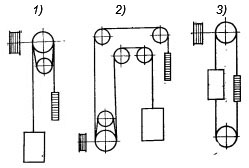 В соответствии с рисунком выберите кинематические схемы лифтовВ соответствии с рисунком выберите кинематические схемы лифтовУкажите порядок следования всех 3 вариантов ответа:Укажите порядок следования всех 3 вариантов ответа:Укажите порядок следования всех 3 вариантов ответа:1)с нижним расположением привода и двойным обхватом шкивов2)с уравновешивающими канатами3)с верхним расположением привода и двойным обхватом шкивовЗадание №4Задание №4Задание №4Посредством чего должен осуществляться контроль за работой лифтов в соответствии с сопроводительной документацией объекта и руководством (инструкцией) по эксплуатации систем диспетчерского (операторского) контроля (при наличии) по выбору владельца лифта?Посредством чего должен осуществляться контроль за работой лифтов в соответствии с сопроводительной документацией объекта и руководством (инструкцией) по эксплуатации систем диспетчерского (операторского) контроля (при наличии) по выбору владельца лифта?Посредством чего должен осуществляться контроль за работой лифтов в соответствии с сопроводительной документацией объекта и руководством (инструкцией) по эксплуатации систем диспетчерского (операторского) контроля (при наличии) по выбору владельца лифта?Выберите несколько из 4 вариантов ответа:Выберите несколько из 4 вариантов ответа:Выберите несколько из 4 вариантов ответа:1)Видеонаблюдением  за объектом2)Диспетчерского контроля3)Постоянного контроля за работой лифта квалифицированным персоналом, находящимся на объекте, в соответствии с руководством (инструкцией) по эксплуатации объекта4)Двусторонней переговорной связьюЗадание №5Задание №5Задание №5Выберите скорость подъема кабины тихоходных лифтовВыберите скорость подъема кабины тихоходных лифтовВыберите скорость подъема кабины тихоходных лифтовВыберите один из 3 вариантов ответа:Выберите один из 3 вариантов ответа:Выберите один из 3 вариантов ответа:1)с 1.4 до 2 м/с2)до 1м/с 3)2м/с и болееЗадание №6Задание №6Задание №6С помощью какого инструмента определяется уровень износа или коррозии проволок каната по диаметру?С помощью какого инструмента определяется уровень износа или коррозии проволок каната по диаметру?С помощью какого инструмента определяется уровень износа или коррозии проволок каната по диаметру?Выберите несколько из 4 вариантов ответа:Выберите несколько из 4 вариантов ответа:Выберите несколько из 4 вариантов ответа:1)Линейки 150мм2)Штангенциркуля ШЦ-1 - 125-0,1 ГОСТ 166-893)Микрометр4)Магнитный дефектоскопЗадание №7Задание №7Задание №7Каким документом осуществляется допуск квалифицированного персонала к выполнению соответствующих видов работ?Каким документом осуществляется допуск квалифицированного персонала к выполнению соответствующих видов работ?Каким документом осуществляется допуск квалифицированного персонала к выполнению соответствующих видов работ?Выберите один из 4 вариантов ответа:Выберите один из 4 вариантов ответа:Выберите один из 4 вариантов ответа:1)журнал посещения объекта2)распорядительного акта3)наряд-допуск4)журнал ТО объектаЗадание №8Задание №8Задание №8По какому принципу производится отбраковка стальных канатов?По какому принципу производится отбраковка стальных канатов?По какому принципу производится отбраковка стальных канатов?Выберите один из 4 вариантов ответа:Выберите один из 4 вариантов ответа:Выберите один из 4 вариантов ответа:1)По наличию 20 обрывов проволок на всей длине каната2)По фактическим замерам диаметра каната и сравнению с допустимым значением при износе и коррозии3)По распусканию части пряди каната на расстоянии 1 м4)По числу обрывов проволок на длине одного шага свивки каната, далее это количество сравнивается с числом допустимых обрывов проволокЗадание №9Задание №9Задание №9Какой из перечисленных признаков исполнителей работ по лифтам противоречит понятию "квалифицированный персонал", определенного федеральными правилами безопасного использования и содержания лифтов?Какой из перечисленных признаков исполнителей работ по лифтам противоречит понятию "квалифицированный персонал", определенного федеральными правилами безопасного использования и содержания лифтов?Какой из перечисленных признаков исполнителей работ по лифтам противоречит понятию "квалифицированный персонал", определенного федеральными правилами безопасного использования и содержания лифтов?Выберите один из 4 вариантов ответа:Выберите один из 4 вариантов ответа:Выберите один из 4 вариантов ответа:1)Соответствие физических лиц квалификационным требованиям профессиональных стандартов2)Навыки физических лиц для исполнения трудовых функций по обслуживанию систем диспетчерского (операторского) контроля, ремонту, техническому освидетельствованию и обследованию объектов лифтового хозяйства3)Наличие лицензии юридических лиц на выполнение работ на объектах лифтового хозяйства4)Навыки физических лиц для исполнения трудовых функций по монтажу, демонтажу, обслуживанию, включая аварийно-техническое обслуживание объектов лифтового хозяйстваЗадание №10Задание №10Задание №10В лифте, у которого предусмотрена возможность самостоятельного освобождения пользователей из кабины лифта, находящейся в зоне отпирания дверей шахты, усилие открывания дверей кабины лифта должно быть не более … Н.В лифте, у которого предусмотрена возможность самостоятельного освобождения пользователей из кабины лифта, находящейся в зоне отпирания дверей шахты, усилие открывания дверей кабины лифта должно быть не более … Н.В лифте, у которого предусмотрена возможность самостоятельного освобождения пользователей из кабины лифта, находящейся в зоне отпирания дверей шахты, усилие открывания дверей кабины лифта должно быть не более … Н.Выберите один из 4 вариантов ответа:Выберите один из 4 вариантов ответа:Выберите один из 4 вариантов ответа:1)250 Н2)150 Н3)500 Н4)300 Н